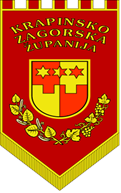 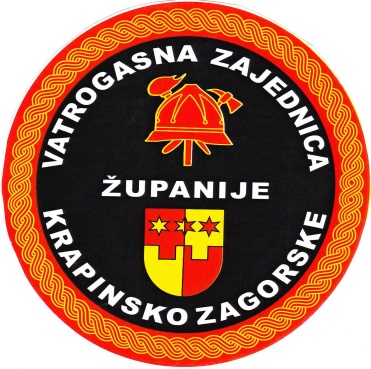 Krapina,08.02.2020.Tema: Potpisivanje sporazuma o suradnji s vatrogasnim postrojbama na realizaciji projekta «Modernizacija vozila vatrogasnih postrojbi RH« u sklopu operativnog programa konkurentnost i kohezija 2014-2020.Jučer su u prostorima HVZ potpisani sporazumi o suradnji između MUP-a- HVZ te krajnjih korisnika, a to su  javne vatrogasne postrojbe i dobrovoljna vatrogasna društva. Na taj način će biti raspoređena 94 nova vatrogasna vozila, 3 specijalna, po 5 u sedam VZ priobalja, te u 14 VZ kontinenta po 4 vatrogasna vozila: Navalno vatrogasno vozilo- dugo, Navalno vatrogasno vozilo – kratko, vatrogasna autocisterna te vozilo za gašenje šumskih požara. U našoj VZŽ Navalno vatrogasno vozilo- dugo dobit će DVD Konjščina, Navalno vatrogasno vozilo – kratko DVD Zlatar, vatrogasnu autocisternu DVD Krapina te vozilo za gašenje šumskih požara DVD Đurmanec.Iznimno nam je drago da će 4 nova vatrogasna vozila doći u našu Županiju. Podržavamo odluku Vlade o ovakvom načinu ulaganja u vatrogastvo i nadamo se da će se ta praksa nastaviti. Također, rad ove Vatrogasne zajednice želimo temeljiti isključivo na transparentnosti i sve što činimo, činimo za dobrobit vatrogastva i vatrogasaca. Uzimajući u obzir tu činjenicu, ali i neke napise po društvenim mrežama, koji su već jučer izravno prozivali VZKZŽ-e i njeno vodstvo, osjećamo potrebu obavijestiti javnost i dodatno pojasniti način na koji se odvijala ova raspodjela vozila.VZKZŽ dobila je službeni dopis KLASA:900-02/19-04/01 URBROJ: 363-01/02-19-1 od 18. siječnja 2019 u kojem se od nas traži prijedlog rasporeda spomenutih vozila na priloženom obrascu uz napomenu da krajnji korisnici mogu biti samo javne vatrogasne postrojbe i/ili dobrovoljna vatrogasna društva koja imaju adekvatne uvjete smještaja(kvalitetu garaža će pregledati HVZ) i koji će platiti troškove održavanja, osiguranja i registracije vozila. Temeljem navedenog sazvana je sjednica zapovjedništva 28.01.2019 sa točkom dnevnog reda »prijedlog odluke o raspodijeli vatrogasnih vozila« Nakon rasprave u kojoj su sudjelovali svi nazočni donesena je jednoglasna odluka o rasporedu vatrogasnih vozila i to na način da se dva vatrogasna vozila rasporede u ZJVP i dva u JVP Krapina uz obavezu da JVP nakon što dobe vozilo  svoja sadašnja vozila daju na raspolaganje VZKZŽ te će Zapovjedništvo donijeti odluku o raspoređivanju navedenih vozila u postrojbe središnjih društava. Taj prijedlog 30.siječnja 2019. godine na obrascu iz dobivenog dopisa poslan je u HVZ te smo nakon toga dobili dopis da do 3. svibnja moramo dostaviti detaljnije adrese krajnjih korisnika te kontakt i podatke o odgovornim osobama koje zastupaju krajnje korisnike. Isto smo dostavili u HVZ 30. travnja 2019. godine.Nakon navedenog više nismo dobili nikakav dopis, a na upite na sjednicama zapovjednika i predsjedništva HVZ dobivali smo odgovore da je natječaj raspisan i da se provodi. Na sjednici Predsjedništva 24.siječnja 2020 Glavni vatrogasni Zapovjednik izvijestio nas je da je natječaj završen te da su izabrani proizvođači pa će uskoro doći i do potpisivanja ugovora, no niti tada nije bilo nikakvog spominjanja o bilo kakvim promjenama prijedloga VZŽ.Na sjednici stožera HVZ u srijedu 05. veljače 2020. GVZ je obavijestio zapovjednike da će potpisivanje ugovora biti 07.02.2020. u HVZ te pročitao čiji predstavnici trebaju doći na potpisivanje. Sastanku je prisustvovao i zapovjednik VZKZŽ-e i tek tada, prvi puta je čuo da se vozila o našoj županiji neće dodijeliti sukladno prijedlogu VZKZŽ-e. Na pitanje našega zapovjednika, GVZ odgovorio je da nije upoznat sa takvim razvojem situacije, te da je takva odluka donijeta u MUP-u. Ovdje bismo željeli napomenuti da su u velikoj većini prijedlozi koje su uputile županijske vatrogasne zajednice ispoštovani. Nakon toga zvali smo i Predsjednika HVZ-e Antu Sanadera te nam je i on ponovio kao i GVZ da je do izmjene došlo u MUP-u.Službeni dopis iz HVZ-e u kojem se pozivaju Županijski zapovjednici da obavijeste odgovorne osobe izabranih korisnika iz priložene tablice da dođu na potpisivanje 07.02.2020. u 11 sati dobili smo dan ranije, u četvrtak 06.02.2019. u popodnevnim satima te smo isti proslijedili u navedena DVD-a.Još jednom podcrtavam, da smo iznimno zahvalni Vladi, MUP-u, Ministru, svima koji su bili u sustavu odlučivanja da se vatrogastvo cijele Hrvatske pomogne na ovaj način. Od samog smo početka sve radnje provodili isključivo temeljem vatrogasne logike i transparentnosti. Ponavljam da je odluka o raspodjeli na zapovjedništvu donijeta jednoglasno. Dakle, vrlo je važno iskomunicirati da to nije odluka jedne osobe, već odluka struke, tj. tijela VZKZŽ-e za koje smatramo da je najmeritornije da donese takvu odluku. U VZKZŽ-e izgrađujemo sustav, koji će biti dobar i pošten za kompletno zagorsko vatrogastvo, dakle za svo 81 društvo i 2 javne vatrogasne postrojbe. Samo rukovodeći se tom mišlju, na zapovjedništvu je odlučeno kako je. Uopće ne sumnjamo da će društva koja će dobiti ova vozila, koristiti ih za opće dobro, no i dalje stojimo kod odluke, koju smo donijeli, tj. kod stava da su vozila bila najpotrebnija našim profesionalnim postrojbama, prije svega iz dva razloga, za koje smatramo da su jasna svakome tko se imalo razumije u vatrogasni poziv. Prvi je jer njihov vozni park treba mlađa vozila, a drugi je jer bi tamo ipak bili najkorisniji.Zaključno, u duhu promjena u vatrogastvu koje se događaju, novog ustroja i pokušaja da se vatrogastvo podigne na razinu na kojoj zaslužuje biti, smatramo da je upravo transparentnost potrebna i kod donošenja ovakvih odluka. Stoga smo mi u VZKZŽ-e postupili kako jesmo i smatramo da smo svoj posao odradili na najbolji mogući način, poštujući apsolutno sve procedure i slijedeći sve upute koje smo dobivali sa viših instanca. Sve što se događalo u očito nekom paralelnom sustavu, najiskrenije rečeno, nismo najbolje shvatili. Uz još jednu zahvalu Ministarstvu i HVZ-u, koji su omogućili da vatrogasna vozila dođu u Zagorje, obećavamo da ćemo mi i dalje ustrajati na javnom, transparentnom i poštenom radu za dobrobit zagorskog i hrvatskog vatrogastva. 